STAR EMPLOYEE OF THE MONTH
OCTOBER 2015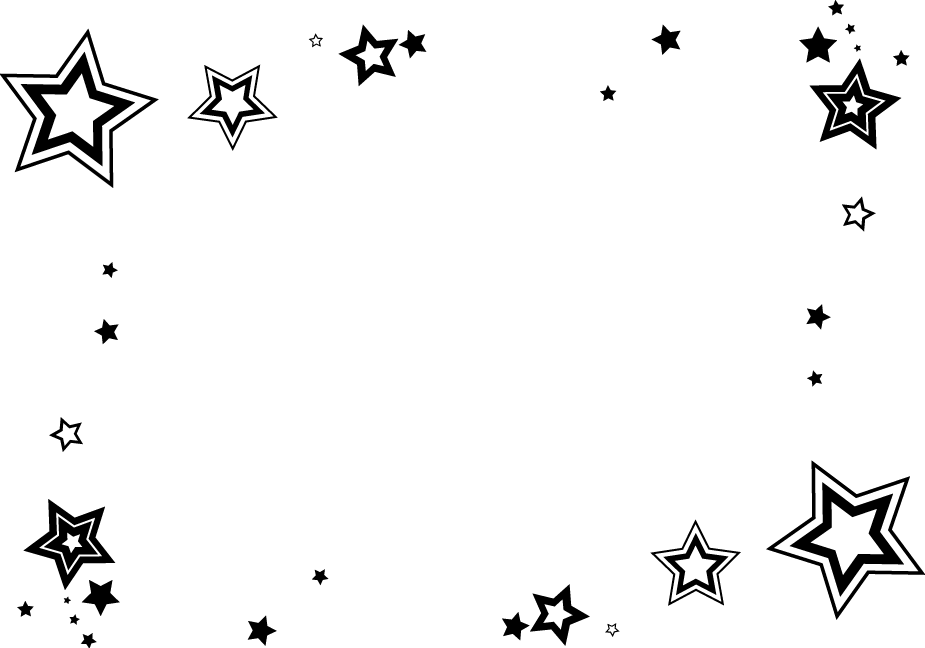 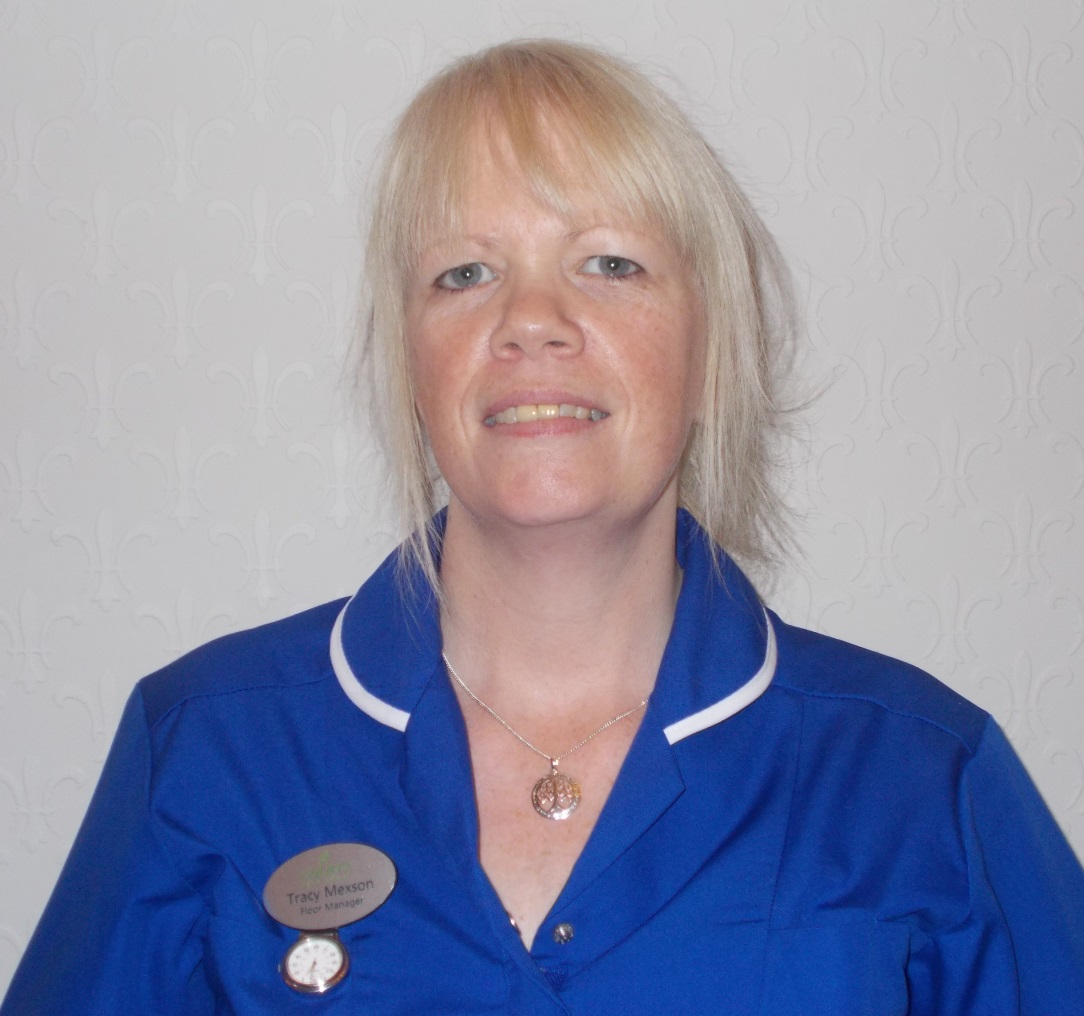 NAMETracy MexsonEMPLOYMENT START DATE23/03/15NUMBER OF NOMINATIONS3 out of 7 (42.9%)REASONS NOMINATED.  (This is taken from the information / comments provided on the nomination forms)Tracy is hard working and has high standards.  She shows empathy for the residents and is respectful towards them.  Tracey leads the team well and shows enormous potential to further her career.  Although new to the team if asked to do something she is always happy to do it.  An asset to the Team.CONGRATULATIONS – Well Deserved.